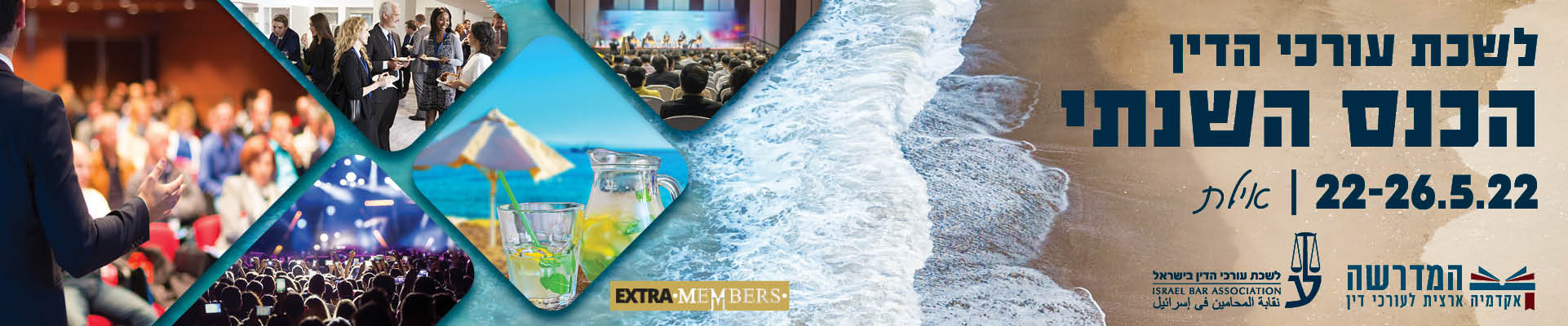 טופס הרשמה פרטים אישיים:
שם משפחה : ___________            שם פרטי  ___________________    טלפון נייד: _________ - _____       כתובת מייל: ____________________
בחירת בתי מלון – מלון: _________ , אנו נעשה את המרב לספק עבורך את המלון המבוקש , במידה ולא יתאפשר אנא ציין עדיפות שנייה למלון ____________
            
      בסיס אירוח מבוקש (אנא סמן X)   :       BB- לינה וארוחת בוקר             HB – חצי פנסיון 
      
      מס' מבוגרים: _____________  מס' ילדים (2-12): _______________ מס' תינוקות (0-2) : _________________  סוג חדר: ____________
      
      שמות המשתתפים: ____________  __________   ______________   ________________   _______________  ______________ 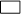 דמי הרשמה:
        דמי רישום והשתתפות במושבים המקצועיים – 199 ₪ (חובה למשתתף ראשון)
        דמי רישום והשתתפות במושבים המקצועיים – 199 ₪ (נלווה)
        דמי רישום –99 ₪ (נלווה)
        דמי רישום –99 ₪ (נלווה)

בחירת מופעים
לבחירתכם מופעים בתוספת של 25 ₪ לאדם
יום ראשון 22/5 :        שלומי קוריאט : מס' כרטיסים _____               גידי גוב : מס' כרטיסים _____           ח   שמעון בוסקילה : מס' כרטיסים _____יום שני 23/5 :        רותם כהן     : מס' כרטיסים _____               מרינה מקסימיליאן : מס' כרטיסים ___       טריפונס : מס' כרטיסים _________יום שלישי 24/5 :        ליטל שוורץ    : מס' כרטיסים _____               מירי מסיקה : מס' כרטיסים ___                שלומי שבת : מס' כרטיסים _________יום רביעי 254/5 :        הדר לוי: מס' כרטיסים _____                       הפרויקט של רביבו מארח את חיים משה : מס' כרטיסים _____              דני סנדרסון : מס' כרטיסים _____                                                   מופעי ילדים ללא תשלום :יום שני 23/5 :           דוד חיים      : מס' כרטיסים _____                 קוגומלו : מס' כרטיסים _________יום שלישי 24/5 :           יניב המגניב   : מס' כרטיסים _____               משפחת ספיר: מס' כרטיסים ______                יום רביעי 254/5 :          פיקו: מס' כרטיסים __________                   קופיקו: מס' כרטיסים __________  תשלום: חיוב התשלום יהיה על הסכום הכולל  - החזרים על בסיס זכאות יועברו לתלוש השכר.

עלות האירוח הכוללת : _________ ₪           עלות מלון: _________ ₪    עלות דמי רישום: ________עלות טיסות: _________ ₪    עלות מופעים: _________ ₪
תשלום:
הנפקת חשבונית ע"ש: ______________ 
במקרה והנך מעוניין לפצל את החשבונית אנא ציין : כן
במידה וציין כן יופיעו לו:
הנפקת חשבונית ע"ש: ________________ ע"ס_________
הנפקת חשבונית ע"ש__________________ ע"ס _______

אמצעי תשלום: 
כרטיס אשראי  - על הסכום הכולל תתווסף עמלת סליקה 1.8% מהעלות הכוללת.
סוג כרטיס: ויזה/ ישראכרט / מאסטרכארד 
בעל כרטיס: ________________  תעודת זהות:  _________________  מס' כרטיס: ______________      ___________  __________   _____________תוקף: ____________________   CVV : _____________________   מס' תשלומים: עד 3 ללא ריבית (אנא הקף בעיגול)  : 1   /  2  /   3 
הערות לתשלום ________________________
ברכת כנס פורה ומהנה!